Il est demandé au candidat :de répondre à la question posée par le sujet ;de construire une argumentation à partir d'une problématique qu'il devra élaborer ;de mobiliser des connaissances et des informations pertinentes pour traiter le sujet, notamment celles figurant dans le dossier ;de rédiger, en utilisant le vocabulaire économique et social spécifique approprié à la question et en organisant le développement sous la forme d'un plan cohérent qui ménage l'équilibre des parties.Il sera tenu compte, dans la notation, de la clarté de l'expression et du soin apporté à la présentation.SUJETCe sujet comporte quatre documents.Quels facteurs structurent et hiérarchisent l’espace social actuel ?DOCUMENT 1Salaires mensuels nets moyens par âge selon la catégorie socioprofessionnelle en 2018 en euros(en équivalent temps plein)Champ : Salariés en équivalent temps plein du secteur privé.Lecture : Les employés de moins de 30 ans du secteur privé gagnent en moyenne 1 500 euros net par mois pour un temps plein, contre 2 592 euros pour les cadres supérieurs du même âge.Source : INSEE, 2018.DOCUMENT 26,3 millions des personnes de 12 ans et plus (11 % de la population de cet âge) ne se connectent jamais à l’Internet en France, selon l’enquête du CRÉDOC1 (données 2018). Pas moins de 12,5 millions n’ont pas d’ordinateur chez eux et huit millions pas d’accès fixe par ordinateur à Internet. 25 millions n’utilisent jamais les réseaux sociaux […].Face aux nouvelles technologies, l’âge est le clivage le plus net. 43 % des 70 ans et plus n’ont pas d’ordinateur, 40 % ne surfent pas sur Internet, 18 % ne disposent pas de téléphone mobile, les deux tiers n’ont pas de smartphone et pas loin de 90 % ne se connectent jamais aux réseaux sociaux. […]Le second critère clivant est celui du diplôme. 57 % des non-diplômés n’ont pas d’ordinateur chez eux, 46 % ne se connectent pas à Internet, 76 % n’ont pas de tablette, 63 % pas de smartphone et 17 % pas de téléphone portable.Source : Centre d’observation de la société, 2018.: Centre de recherche pour l’étude et l’observation des conditions de vie.DOCUMENT 3Taux d’activité¹, taux de chômage et part du temps partiel dans l’emploi des 25- 49 ans, selon le sexe et la situation familiale en 2020Champ : France hors Mayotte, personnes vivant en logement ordinaire, de 25 à 49 ans, ensemble (pour le taux d’activité), actives (pour le taux de chômage) ou en emploi (pour la part du temps partiel).Source : d’après INSEE Références, 2022.1 : Le taux d'activité est le rapport entre le nombre d'actifs (personnes en emploi et chômeurs) et l'ensemble de la population correspondante.DOCUMENT 4Part de population concernée ou non par des difficultés d’accessibilité aux soins, selon le type de commune de résidence, en 2019 (en %)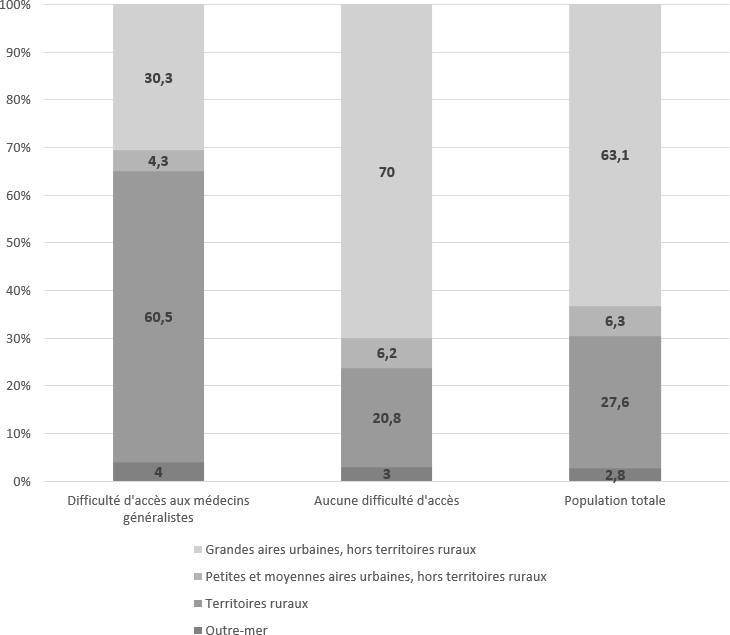 Champ : Pour les médecins généralistes : professionnels de santé libéraux de 65 ans ou moins et salariés en centres de santé ; France entière, hors Mayotte.Source : DREES (Direction de la Recherche, des Études, de l’Évaluation et desStatistiques), Études et résultats, 2021.Lecture : En 2019, 27,6 % de la population française vit dans des territoires ruraux. 20,8 % de la population ne connaissant aucune difficulté d’accessibilité aux soins vit dans les territoires ruraux et 60,5 % de la population connaissant des difficultés d’accès aux médecins généralistes vit dans ces territoires.Moins de 30 ansDe 30 à 39  ansDe 40 à 49  ansDe 50 à 59  ans60 ans  et plusEnsembleCadres supérieurs2 5923 5454 4954 9905 8634 214Professions intermédiaires1 9102 2572 4642 5972 8902 353Ouvriers1 5811 7691 8411 8621 8911 774Employés1 5001 7071 7721 7941 9101 690Ensemble1 7302 2332 5812 7063 1982 369Écart cadres- employés1 0921 8382 7233 1963 9532 524En %Taux d’activité¹Taux d’activité¹Taux de chômageTaux de chômagePart du temps partiel dans l’emploiPart du temps partiel dans l’emploiEn %FemmesHommesFemmesHommesFemmesHommesPas en couple, sans enfant85,384,411,413,516,59,5Pas en couple, avec enfants78,292,711,65,927,55,7En couple, sans enfant88,093,86,96,414,35,4En couple, avec enfants81,395,55,54,729,94,8dont 3 enfants ou plus (un au moins a moins de 3ans)47,592,612,19,745,77,3Ensemble82,591,97,57,425,06,1